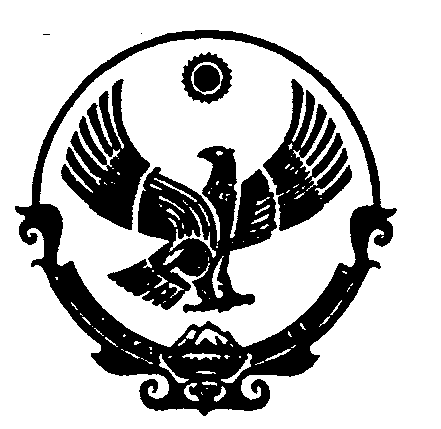 РЕСПУБЛИКА ДАГЕСТАНМУНИЦИПАЛЬНОЕ КАЗЕННОЕ ОБЩЕОБРАЗОВАТЕЛЬНОЕ УЧРЕЖДЕНИЕ «ГАМИЯХСКАЯ СОШ» УПРАВЛЕНИЕ ОБРАЗОВАНИЯ МО НОВОЛАКСКОГО РАЙОНА (НОВОСТРОЙ)________________________________________________________________________368020 РД, Новолакский район с.Гамиях (Новострой). Тел. 8(909)483-55-52gamiyahsosh@mail.ruПРИКАЗ        от 25.05.2020г.                                                                                             №408-А«О порядке окончания 2019/2020 учебного года и проведении государственной аттестации»В соответствии с Порядком проведения государственной итоговой аттестации по образовательным программам основного общего образования, утвержденным приказом Минобрнауки России  от 25 декабря 2013г. №1394, календарно учебного плана по МКОУ «Гамияхская СОШ» на 2019-2020 учебного года.На основании приказа №__________________________________Минобрнауки РД:Приказываю:      1.Завершить учебный процесс в МКОУ «Гамияхская СОШ» в 2018/2019г          В 1, 9, 11 классах – 25 мая         Во 2-8, 10 классах – 25 мая      2. Государственная итоговая аттестация по образовательным программам среднего общего образования в форме единого государственного экзамена (ЕГЭ)  провести в сроки установленные приказом Минобрнауки России ____________________________________.     3.  Промежуточную аттестацию обучающихся провести в установленные сроки.    4.Зам. по УВР. Кл. руководителям довести настоящий приказ  до сведения выпускников и их родителей (законных представителей).Директор МКОУ»Гамияхская СОШ»                                               Надырова П.С. С приказом ознакомлена:     Исаева А.М.